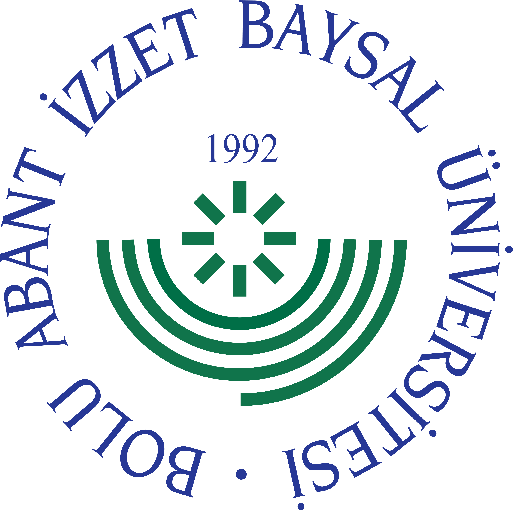 
     GÖREV YETKİ VE SORUMLULUK
FORMU     Bu formda açıklanan görev tanımını okudum. Görevimi burada belirtilen şekilde yerine getirmeyi kabul ediyorum.           ONAYLAYANDoküman NoGT - 058İlk Yayın TarihiBaskı NoRevizyon No/TarihBirimiBasın ve Halkla İlişkiler MüdürlüğüGörev UnvanıMüdürBağlı Olduğu YöneticiGenel SekreterYerine Vekalet Edecek KişiGörevlendirilen PersonelGörev, Yetki ve SorumluluklarMüdürlüğün etkin ve verimli çalışmasını sağlamak üzere gerekli iş planları ve düzenlemeleri yapmak.Üniversite iç ve dış iletişim mekanizmalarının ve haberleşmenin iyileştirilmesi, geliştirilmesi ve güçlendirilmesi için gerekli çalışmaların yapılmasını sağlamak. Üniversitenin tanıtımı ve bu tanıtım süreçlerinin gerçekleştirilmesini koordine etmek ve denetlenmek.Üniversite ile medya kuruluşları arasında iletişim ve koordinasyonu sağlamak. Üniversite yayınlarının içeriklerinin yayın ilke, politika ve kanunlarına göre yürütülmesini koordine etmek ve denetlemek. Müdürlükte yapılan işlerin kalitesinden sorumlu olmak ve kendi sorumluluk alanı içerisinde gerçekleştirilen işin kalitesini kontrol etmek. Verilen görevleri zamanında, eksiksiz, işgücü, zaman ve malzeme tasarrufu sağlayacak şekilde yerine getirmek. Görev ve sorumluluğundaki faaliyetler ile ilgili evrak, dosya vb. dokümanları muhafaza etmek. Kendisine teslim edilen veya kullanımında olan taşınır mallar ile tüketim malzemelerini korumak, görevinin niteliklerine uygun kullanmak. Görevi ile ilgili süreçleri Üniversitemiz Kalite Politikası ve Kalite Yönetim Sistemi çerçevesinde, kalite hedefleri ve prosedürlerine uygun olarak yürütmek. Bağlı bulunduğu yönetici veya üst yöneticilerin, görev alanı ile ilgili vereceği diğer işleri iş sağlığı ve güvenliği kurallarına uygun olarak yapmak, Basın ve Halkla İlişkiler Müdürü, yukarıda yazılı olan bütün bu görevleri kanunlara ve yönetmeliklere uygun olarak yerine getirirken Rektöre karşı sorumludur.UnvanıTarihAdı SoyadıİmzaUnvanıTarihAdı Soyadıİmza